TRABAJO DE REGULARIZACIÓN Y GUÍA DE ESTUDIO PARA EL EXAMENPARA ALUMNOS DE TERCERO QUE REPROBARÓN LA UNIDAD 1NOMBRE DEL ALUMNO(A): ___________________________________________ GRUPO: “___”Match the hospital vocabulary with the pictures.Put the hospital vocabulary into the correct category.Rewrite the pronouns.GreetingsFarewellsTranslate into Spanish the following greetings and farewells.GreetingsFarewellsWrite the cardinal numbers in words.Match the complaint with the explanation.Write the complaintUse the expressions / words above to make the complaint. Don’t forget the pronouns. Use the prompts given.Match the solutions with the pictures.Complete the sentences.Emotions     Match the pictures with the feelings or emotions.GUÍA DE ESTUDIO PARA EL EXAMEN DE PRIMEROS – UNIDAD 1PART 1Label the pictures._______________  ________________  _______________Fill in the blanks in order to complete the complaints. COMPLAINT: The nurse uses her  ___________ all the time.pharmacycell phoneprescriptioncomplaintMATCH THE COMPLAINT WITH THE POSSIBLE PROBLEM: “I’m sorry to say this, but the clean service is bad.”The nurse is so rude.The doctor gave me the wrong medicine.The doctor arrived late.The bathroom is always dirty.READ THE COMPLAINT AND CHOOSE THE BETTER SOLUTION: “I have a complaint about a doctor. He always arrives very late”I want a refundI want an explanationI want a free serviceREAD THE COMPLAINT AND CHOOSE THE BETTER SOLUTION: “I was in terrible pain yesterday. So I repeated my X-rays in a private hospital”I want a refundI want an explanationI want a free servicePART 2Label the feeling.Complete the table.was, was, felt, werewas, was, was, wereIs, am, feels, arePut in order the events of the suspense story.G – Jessica screamed and dropped the jar.H - There was a little girl named Holly.I - The babysitter slowly descended into the darkness and opened the cabinet.G,I,HI,G,HH,I,GG,H,IIn the hospitalnurse - waiting room – medicine – prescription – file________________________________________________________________________________________________________hospital – patient – nurse – medicine – waiting room – bathroomprescription– room – food – thermometer – cardiologist – doctor PeoplePlacesThingsnursehospitalbathroomPersonal Pronouns - Subject PronounsGreetings and farewells1) Hello/ HiHola 6) How are you?¿Cómo estás tú?2) Good MorningBuenos días7) How do you do?¿Cómo está usted?3) Good AfternoonBuenas tardes8) What’s new?¿Qué hay de nuevo?4) Good EveningBuenas noches9) What’s up?¿Qué pasa?5) Good NightBuenas noches (despedida)10) How is everything?¿Cómo está todo?11)Good bye Adiós15) See youNos vemos12) Take care!¡Cuídate!16) See you laterNos vemos más tarde13) Good luck!¡Buena suerte!17) See you tomorrowNos vemos mañana14) Have a nice day!¡Que tengas un buen día!18) See you on TuesdayNos vemos el Martes1) Hello/ Hi_____________________________6) How are you?_____________________________2) Good Morning_____________________________7) How do you do?_____________________________3) Good Afternoon_____________________________8) What’s new?_____________________________4) Good Evening_____________________________9) What’s up?_____________________________5) Good Night_____________________________10) How is everything?_____________________________11)Good bye _____________________________15) See you_____________________________12) Take care!_____________________________16) See you later_____________________________13) Good luck!_____________________________17) See you tomorrow_____________________________14) Have a nice day!_____________________________18) See you on Tuesday_____________________________The cardinal numbers1One11Eleven21Twenty-one40Forty2Two12Twelve22Twenty-two50Fifty3Three13Thirteen23Twenty-three60Sixty4Four14Fourteen24Twenty-four70Seventy5Five15Fifteen25Twenty-five80Eighty6Six16Sixteen26Twenty-six90Ninety7Seven17Seventeen27Twenty-seven100One hundred8Eight18Eighteen28Twenty-eight1,000One thousand9Nine19Nineteen29Twenty-nine  1,000,000One million10Ten20Twenty30Thirty1One11__________________________2______________12__________________________3______________13__________________________4______________14__________________________5______________15__________________________6______________23__________________________7______________67__________________________8______________102_______________________________________9______________455_______________________________________10______________1,678________________________________________________I have a complaint about…Vocabulary keyVocabulary keyVocabulary keyVocabulary keyVocabulary keyNounsComplaint –QuejaCongratulations – FelicitacionesPrescription - RecetaExpressionThere is – Hay (singular) AdverbsAlways – SiempreAny – Cualquier (a)AdjectivesRude – Grosero (a)Sorry – Apenado / ArrepentidoDirty – SucioWrong – Equivocado / ErroneoVerbsHas / Have –TenerComplain – QuejarseMake - HacerSay – DecirFeel - SentirArrive – LlegarRepeat – RepetirFind –EncontrarGive - DarConjunctionBut - PeroA. I have a complaint about a doctor.B. I’m sorry to say this, but the clean service is bad.C. I have a complaint about a nurse.D. There is a problem about your prescription.1. (     ) The bathroom is always dirty.2. (     ) You gave me the wrong medicine.3. (     ) He always arrives very late.4. (     ) She is very rude.Example:(doctor / very late)     I have a complaint about a doctor. He arrives very late.1.(terrible / food)   I have a complaint about _____  _____________It  is    ________________2. (rude / nurse / very )I have a ________________ __________ _______  _____________She  ____  _________  ___________3. (dirty / bathroom)I have a ________________ __________ ______  ____________________  ____  ____________  A solution for the problemfree service – explanation - improve the service - refund – apology 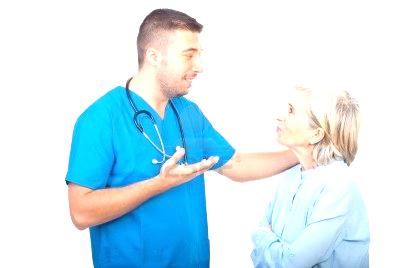 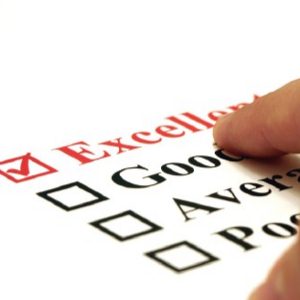 ________________________________________________________________________________________________________Vocabulary keyVocabulary keyVocabulary keyVocabulary keyVocabulary keyNounsComplaint – Queja
Pain - DolorRefund – ReembolsoExplanation – ExplicacionApology - DisculpaStep - Paso AdverbYesterday - Ayer AdjectivesFree – GratisDirty - SucioModal verbsMust – DeberShould - DeberVerbsImprove – MejorarHave – TenerArrive – LlegarWant – QuererPay – PagarTalk – HablarDo – HacerGive – DarInsist – InsistirTake – TomarLike – GustarThink – PensarApologize – DisculparseNeed - Necesitar1. The nurse arrived late. I want an ____________________________________.2. I paid $2500 for my medicines. I want a ________________________________.3. The bathroom was dirty. I want you  _______________________________.4. The doctor gave me the wrong medicine. I want an ______________________________.happy – angry – sad  - worriedconfused – excited__________________________________________________________________Nurse – Waiting room – Prescription1 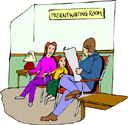 2  3 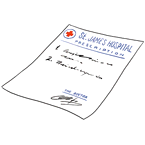 sad – angry – scared - happy___________________________________________________________________Present tensePast tenseHe is scared!1) He _____ scaredI am sad!2) I ______ sad!She feels excited!3) She    ______    excited!They are happy!4) They    ______    happy!